ระเบียบวาระการประชุม
 (ประชุมทางไกลผ่านจอภาพ : VDO Conference)โครงการยกระดับเกษตรแปลงใหญ่ด้วยเกษตรสมัยใหม่และเชื่อมโยงตลาด
และโครงการยกระดับศูนย์เรียนรู้การเพิ่มประสิทธิภาพการผลิตสินค้าเกษตร วันอังคารที่ 2 มิถุนายน 2563 เวลา 13.30 – 16.30 น.ณ ห้องประชุม 7 อาคาร 1 ชั้น 5 กรมส่งเสริมการเกษตร***************************************วาระที่ 1	เรื่องประธานแจ้งให้ที่ประชุมทราบ วาระที่ 2	เรื่องเพื่อทราบ		2.1 แนวทางการดำเนินงานโครงการยกระดับศูนย์เรียนรู้การเพิ่มประสิทธิภาพการผลิตสินค้าเกษตร
                             โดย กองวิจัยและพัฒนางานส่งเสริมการเกษตร2.2 แนวทางการดำเนินงานโครงการยกระดับเกษตรแปลงใหญ่ด้วยเกษตรสมัยใหม่และเชื่อมโยงตลาด
                              โดย สำนักส่งเสริมและจัดการสินค้าเกษตร วาระที่ 3	เรื่องอื่นๆ (ถ้ามี)******************************************เอกสารประกอบการประชุม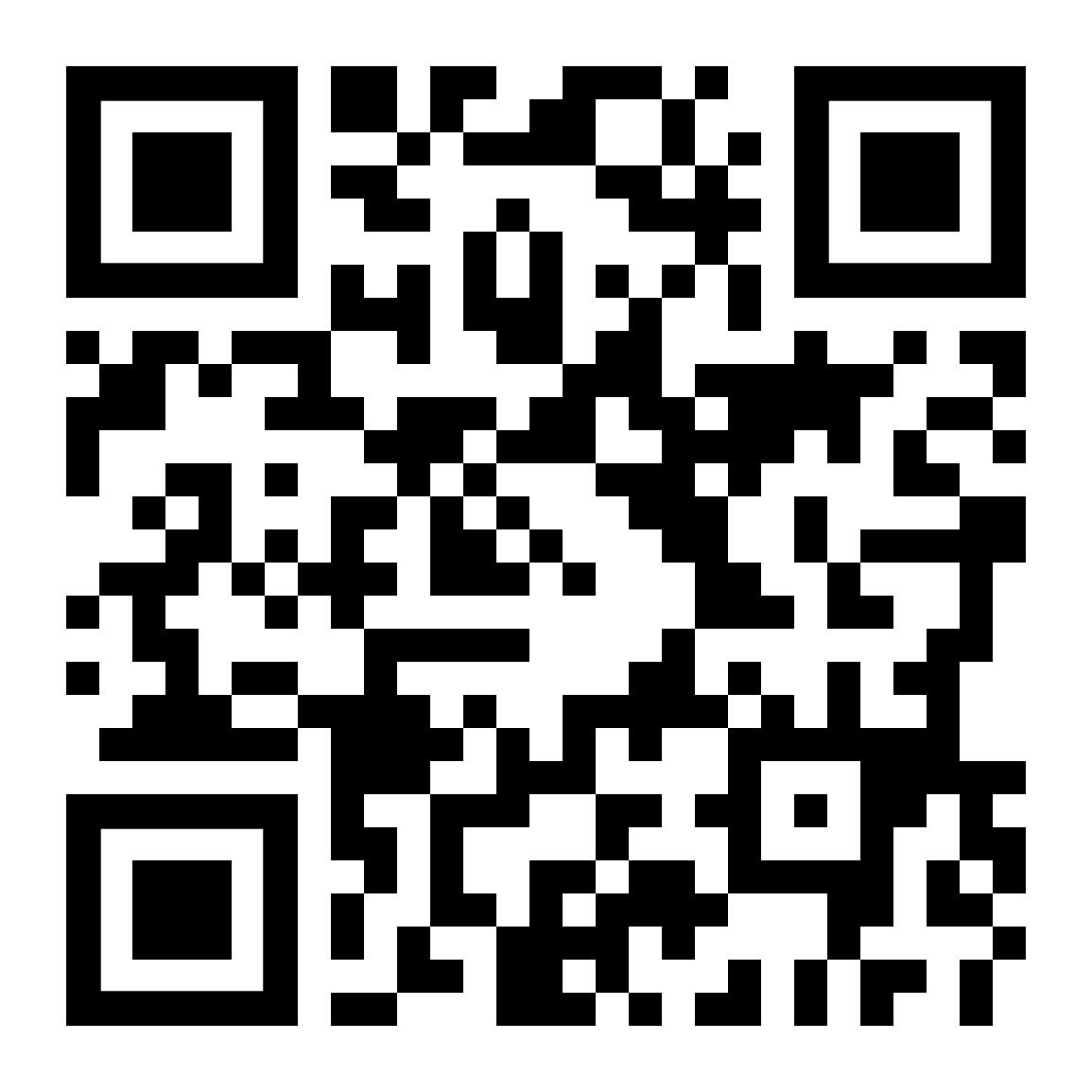 